BON COURAGE!! DIALOGUES IMPORTANTS 1a DIALOGUES IMPORTANTS 2aDIALOGUES IMPORTANTS 3a6074lesverbes1rev : FORM ; fleur(f) – pneu(m) – chaise(f) – fruit(m) – bureau(m) – homme(m)rev : LES PRONOMS POSSESSIFSrev : LES NÉGATIONS – Sätt meningarna i INTE-formrev : LES ADJECTIFSrev : FRÅGEORD – LES PRONOMS INTERROGATIFSTag tema på följande verb :corrigé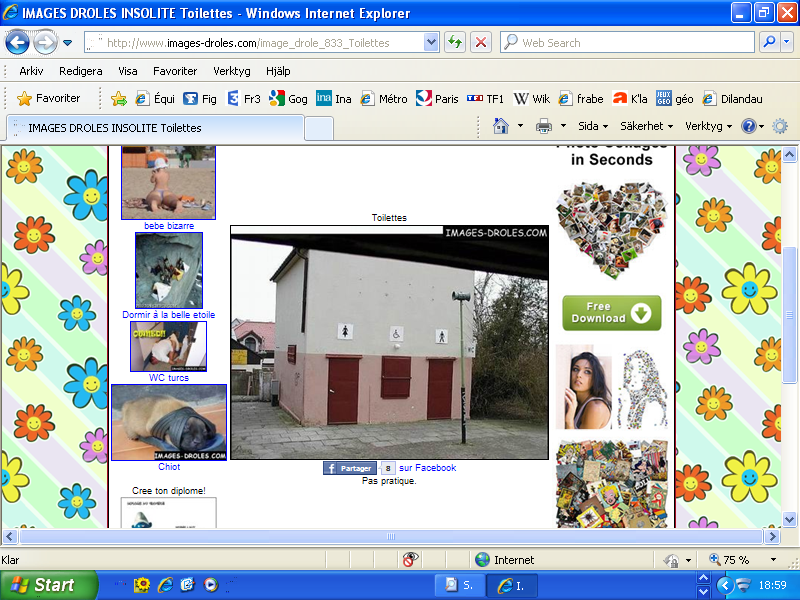 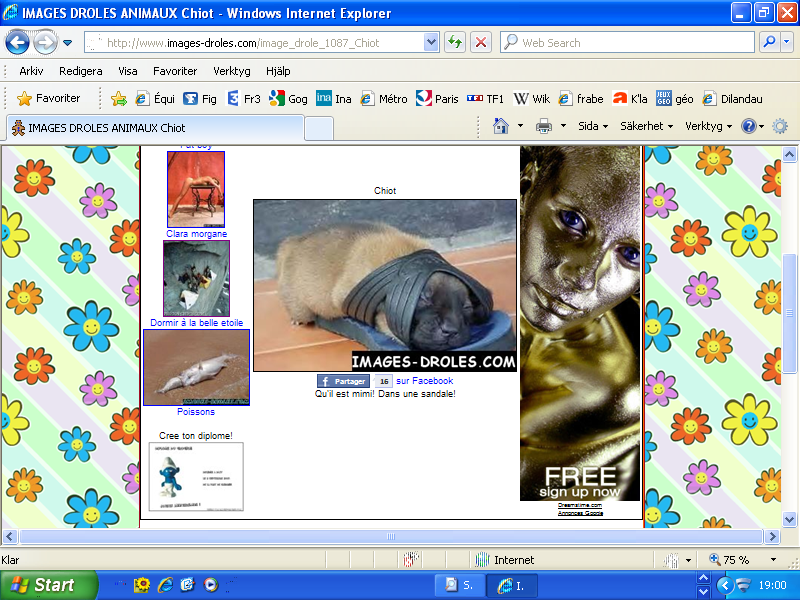 jdf116 DIALOGUES IMPORTANTS 1a corrigéDIALOGUES IMPORTANTS 2a corrigéDIALOGUES IMPORTANTS 3a corrigé6074lesverbes1LES PRONOMS POSSESSIFSFORM ; fleur(f) – pneu(m) – chaise(f) – fruit(m) – bureau(m) – homme(m)LES NÉGATIONS – Sätt meningarna i INTE-formLES ADJECTIFSFRÅGEORD – LES PRONOMS INTERROGATIFS79QUESTIONS niveau 2a fråga kompisen; säg svaret på franska om kompisen inte vetQUESTIONS niveau 2a fråga kompisen; säg svaret på franska om kompisen inte vetBonjour !Je m’appelle Voiture. J’ai treize ans et je suis suédois. J’habite à Marseille avec ma famille. J’aime les cuisses de grenouille mais je déteste les escargots. Quelle heure est-il ? Il est quatre heures moins quatorze. J’ai des cheveux longs et j’ai des yeux jaunes. J’ai des lunettes et j’ai une barbe. J’aime une fille qui s’appelle Masœur. Maintenant il est cinq heures dix. Il fait froid à Paris mais il pleut à Rennes. En Suède il fait mauvais. Aujourd’hui c’est le six décembre deux mille dix. C’est lundi. C’est génial ! Mon père a quarante-cinq ans et ma mère a cinquante-deux ans. Mon frère a quinze ans.  Quelle heure est-il ? Il est huit heures moins douze. C’est jeudi. Il fait chaud. J’adore les chiens. J’ai un chat. Il a soixante-seize ans ! Bon, j’y vais ! Au revoir et bonne journée !!!!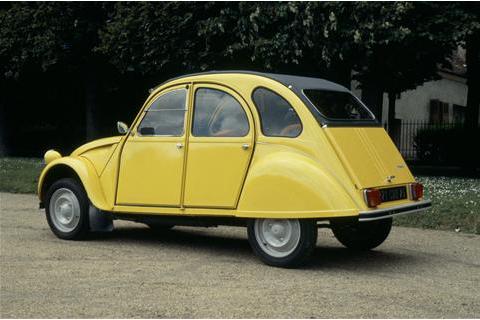 1fiches1Bonjour! Je m’appelle Blanche Marci. J’habite à Marseille. J’ai quarante-deux ans. Je suis Française. J’ai trois enfants: deux fils et une fille. Mes fils s’appellent Lucas et Noé et ma fille s’appelle Johanna. Je suis célibataire mais j’ai un copain qui s’appelle Alain. Mon travail? Je travaille à l’école. Je suis professeur. Je suis assez grande, j’ai des yeux verts et j’ai des cheveux châtains et raides. J’aime lire. Je n’aime pas le sport. J’ai une couleur préférée, c’est le jaune. J’aime les animaux mais je n’ai pas d’animal à la maison. Et toi? Tu t’appelles comment? Tu as quel âge? Tu habites où? Tu as des frères et sœurs? Tu as un copain ou une copine? Comment s’appelle ta mère? Ma mère s’appelle Wanda. Et ton père, comment s’appelle-t-il? Qu’est-ce que tu aimes? Qu’est-ce que tu n’aimes pas? Ton père, qu’est-ce qu’il fait comme travail? Quelle est ta couleur préférée? Tu as des animaux? Bon, à bientôt! Passe une bonne journée! 61motsderevision54 :ème 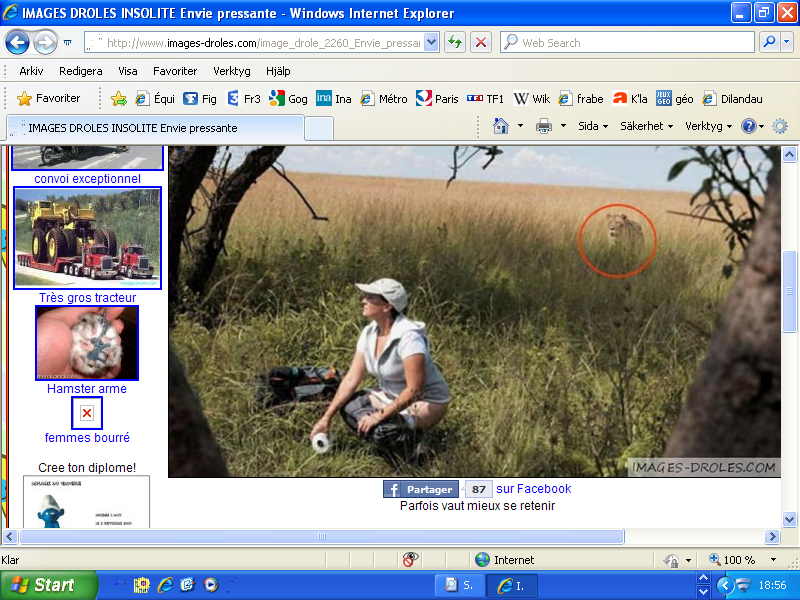 exercices de français4 :ème exercices de français4 :ème pour le contrôle 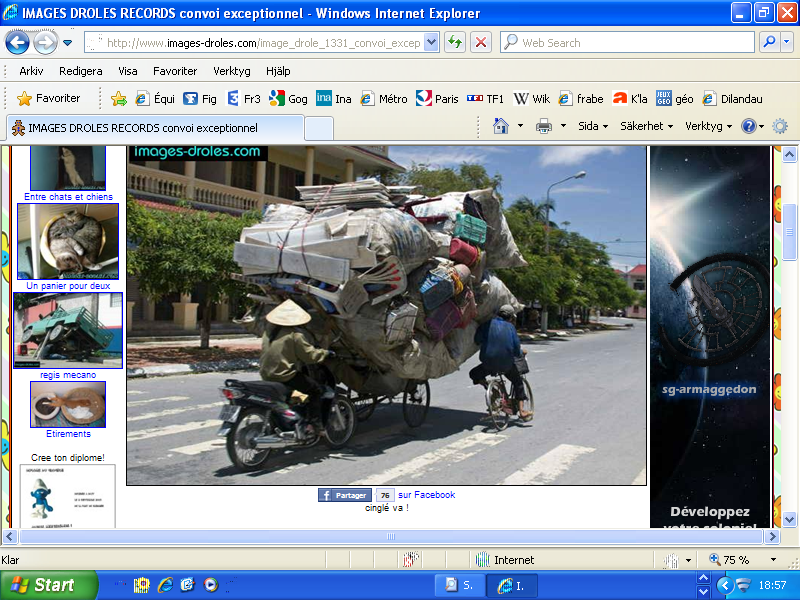 pour le contrôle pour le contrôle pour le contrôle pour le contrôle pour le contrôle pour le contrôle pour le contrôle exercices de françaisfaire i presensfaire i presensfaire i passé composéfaire i passé composéjejetutuililelleellenousnousvousvousilsilsstädadiskahandlasportatvättalaga mattjura (göra huvudet)bäddavad gör du?vad gör ni?vad gjorde du igår (“har gjort”)vad gjorde ni i lördags? (”har gjort”)vad gör han?vad har hon gjort?jag sportar varje dagjag har städatlagade du mat i går? (”har lagat mat”)han diskade (“har diskat”) i måndagshar ni sportat?jag har inte lagat mathar du inte städat?han har inte diskatvad har ni för arbete?vad gör ni i livet? (vilket yrke har ni?)vad gör du i livet? vardagligtjag har inte gjort någontingjag gör ingentingdet gör ingentingnär städar ni?var handlar ni?vad vill du göra?kan jag göra något för er?gör som du villgör som hos digde gör gott arbetevi lagar mat tillsammansvi har gjort en stor resatjurar du?avoir i presensavoir i presensavoir i passé composéavoir i passé composéjejetutuililelleellenousnousvousvousilsilshuvudmagehalsbenryggarmfottandhjärtaöravar har du ont?jag har ont i huvudethar du ont i ryggen också?nej, jag har inte ont i ryggenmen du har ont i magen?ja, jag har mycket ont i magenvar har ni ont?jag har ont i tändernajag, jag har inte ont i magenjag har ofta ont i fotenhar du inte ont i benet?hon har mycket ont i hjärtat (dvs mår illa)han har ont i öronenhar du ont i ögonen?det gör onthar du ont?de har ont i ryggenvi har ont i huvudethan har ont i armenjag har ont i halsenhar du inte ont i magen?han har alltid ont någonstansär du sjuk?nej, jag är inte sjukjag är i full formjag är yr (“jag har huvudet som snurrar”)jag har svindelhar du huvudvärkstabletter?har du mediciner?finns det ett apotek i närheten?être i presensêtre i presensêtre i passé composéêtre i passé composéjejetutuililelleellenousnousvousvousilsilstyskengelskfransknorskdanskholländskspanskportugisiskjag är svenskär ni fransk?jag har varit i Frankrike jag har inte varit i Frankrikehar ni varit i Sverige?har ni inte varit i Norge?är du tysk?nej, jag är inte tyskär du inte fransk?nej, jag är spanskjag är från Schweizvar är det?är det inte i Europa?Oslo, är det i Sverige eller i Norge?vi är från Västeråsvar är det, det?det är nära den svenska huvudstadenvi är från Västmanlandvad är det?det är en region i Sverigeär dina vänner franska?ja, de är från Parisvi är alla från Parisoch vi är alla från Sverigevi är på skolresa härär  ni många?vi är 12vi är 10 eleverlärarna är på kaféetvi, vi shoppar!faire=att göra i presensfaire=att göra i presensaller=att gå, må, åka, skall i presensaller=att gå, må, åka, skall i presensjag görjag går, skall, åkerdu gördu går, skall, åkerhan/hon görhan/hon går, skall, åkervi/man görvi/man går, skall, åkervi görvi går, skall, åkerni görni går, skall, åkerde görde går, skall, åkervad gör ni?hur mår ni?jag åker till Estland i morgonde städar hos migvad gör du i kväll?skall du jobba i morgon bitti?de går på bio utan mig/de skall på bio utan migmin syster lagar matgör du dina läxor?vi skall vinna!skall ni köpa ett nytt hus?skall vi göra något i kväll?dire=att säga i presensdire=att säga i presensprendre=att ta i presensprendre=att ta i presensjag sägerjag tardu sägerdu tarhan/hon sägerhan/hon tarvi/man sägervi/man tarvi sägervi tarni sägerni tarde sägerde tarvad säger du?hon säger att du tar för många korttar ni en kaffe?de säger sanningenvi tar tågetjag säger ingentingde tar två efterrätter varman säger tackni säger inte alltsäg mig allt*vi tar nöje, dvs. vi har det bra, njuterjag tar en pannkaka med honung tacksavoir=att veta i presenssavoir=att veta i presensvenir=att komma i presensvenir=att komma i presensjag vetjag kommerdu vetdu kommerhan/hon vethan/hon kommervi/man vetvi/man kommervi vetvi kommerni vetni kommerde vetde kommerkommer du på torsdag?mina kompisar kommerjag vet inteni vet ingentingman vet aldrighon kommer med en kusinvarifrån kommer ni?mina elever kan inte simmavi kommer straxvi vet allten olycka kommer aldrig självde vet att ni kommervoir=att se i presensvoir=att se i presensvouloir=att vilja (ha) i presensvouloir=att vilja (ha) i presensjag serjag vill (ha)du serdu vill (ha)han/hon serhan/hon vill (ha)vi/man servi/man vill (ha)vi servi vill (ha)ni serni vill (ha)de serde vill (ha)ser du något i kikaren?mina föräldrar ser alltde vill att jag lägger mig klockan 20.00vill du att jag hjälper dig?vill ni betala?jag ser ofta din pappavi ser ingentinghan vill sluta att rökaser ni ofta min morbror?vi vill ha garantier vad ser hon?jag vill ingenting vetacroire=att tro i presenscroire=att tro i presenspouvoir=att kunna i presenspouvoir=att kunna i presensjag trorjag kandu trordu kanhan/hon trorhan/hon kanvi/man trorvi/man kanvi trorvi kanni trorni kande trorde kanjag tror att du kan vinnade kan komma på söndagkan jag (få) prova?tror ni (på) allt han säger?*vi tror veta, vi tror att vi vetkan du hjälpa mig?kan ni stänga fönstret tack?de tror att ni sjunger bratror du att det är falskt?hon tror mig intevi kan förståjag tror digconnaître=att känna till i presensconnaître=att känna till i presensdormir=att sova i presensdormir=att sova i presensjag känner tilljag soverdu känner tilldu soverhan/hon känner tillhan/hon sovervi/man känner tillvi/man sovervi känner tillvi soverni känner tillni soverde känner tillde soverkänner ni till denna gata?känner ni till denna gata?känner ni till denna gata?jag känner inte alls till Londonjag känner inte alls till Londonjag känner inte alls till Londonmin flickvän sover mycketmin flickvän sover mycketmin flickvän sover mycketsover ni bra?sover ni bra?sover ni bra?jag sover alltid dåligtjag sover alltid dåligtjag sover alltid dåligtkänner du till min favoritfärg?känner du till min favoritfärg?känner du till min favoritfärg?de känner till min adressde känner till min adressde känner till min adressmina lärare sover på lektionmina lärare sover på lektionmina lärare sover på lektionsover du under fransklektionen?sover du under fransklektionen?sover du under fransklektionen?vi känner väl till Parisvi känner väl till Parisvi känner väl till Parissov gott Marcel!sov gott Marcel!sov gott Marcel!vi sover på vindenvi sover på vindenvi sover på vindencourir=att springa i presenscourir=att springa i presenssortir=att gå ut i presenssortir=att gå ut i presensjag springerjag går utdu springerdu går uthan/hon springerhan/hon går utvi/man springervi/man går utvi springervi går utni springerni går utde springerde går utgår ni ut varje fredag?vi går ut tillsammans (=vi är ihop)du springer fortsniglar springer aldrig fortjag går ut i eftermiddagde går ut varje nattjag springer i skogenskall vi gå ut i helgen?springer ni i stan?hon springer som en galninggår ni ut även om det spöregnar?går du ut med Corinne?boire=att dricka i presensboire=att dricka i presenspartir=att åka iväg i presenspartir=att åka iväg i presensjag drickerjag åker ivägdu drickerdu åker iväghan/hon drickerhan/hon åker ivägvi/man drickervi/man åker ivägvi drickervi åker ivägni drickerni åker ivägde drickerde åker ivägdricker ni te?jag dricker inte kaffe innan jag åker ivägde åker tidigt nu på morgonenjag åker om fem minutervi åker på semester idagdu dricker lite läskåk inte utan migskall vi dricka något hos mig?hon dricker havsvattenåker du alldeles själv?de dricker för mycket rödvinnär åker ni?lire=att läsa i presenslire=att läsa i presensmettre=att sätta, ställa, lägga i presensmettre=att sätta, ställa, lägga i presensjag läserjag sätter, ställerdu läserdu sätter, ställerhan/hon läserhan/hon sätter, ställervi/man läservi/man sätter, ställervi läservi sätter, ställerni läserni sätter, ställerde läserde sätter, ställervad läser ni?ställ ditt bagage härskall vi sätta på lite musik?jag läser tidningende lägger nycklarna i soptunnanman läser lite i Sverigetar ni på er era svarta skor?mina bröder läser dåligtläser du bara deckare?var skall jag ställa/sätta mig?han läser Koranen sida för sidahon tar på sig sin rosa kjolobestämd singularbestämd singularobestämd pluralbestämd pluralen blommablommanblommorblommornaett däckdäcketdäckdäckenen stolstolenstolarstolarnaen fruktfruktenfrukterfrukternaett kontorkontoretkontorkontorenen manmannenmänmännensingulier - entalsingulier - entalsingulier - entalpluriel - flertalpluriel - flertalmasculinfémininmasculin+fémininmin, mittminadin, dittdinahans, hennes, sin, sitthans, hennes, sinavår, vårtvåraer, erteraderasderasvélomdin cykelécolesfplmina skolorsecretsmplderas hemlighetersecretmvår hemlighetpochefdin fickafrèremderas brorlettrefhans brevpèremhennes pappalettresfplvåra brevsœursfplmina systrardentfmin tandsœurfer systerdentsfpldina tändermontrefhennes klockatravailmert arbetelivresmplhennes böcker1c’est génial2il y a 3il fait chaud ce soir4j’aime le chocolat5vous habitez à Årjäng6je peux venir demain1en god dag2en dålig fransk bil3en enkel liten övning4ett vackert svenskt hus5en konstig man6en ny ful bil7en rolig film8en svart dag – två svarta dagar9en blå och gul flagga10fem omöjliga idéer (impossible – une idée)11Räkna upp 10 adjektiv som placeras framför substantivet !1närvarhurvarförvem2vilken, vilketvadvadhur dagshur många3När går tåget ?4Vad tittar du på ?5Vem söker du ?6Var arbetar du ?7Vad heter efterrätten ?8Hur många invånare finns det i Sverige ?9Hur dags kommer du ?10Vad gillar du ?11Vad är det ?12Vem är det ?13Hur ser han ut ?14Vad finns det här ?15Vilken färg föredrar du ?göra=komma=se=ha,få=vara=vilja=kunna=ta=åka iväg=veta=tro=infinitifparticipe présentparticipe passéprésentparler =  talafuturimparfaitpassé composéprésentjetuilnousvousilsconditionnelsubjonctifplusqueparfaitimpératifjetuilnousvousilsfaire i presensfaire i presensfaire i passé composéfaire i passé composéjefaisj’ai faittufaistuas faitilfaitila faitellefaitellea faitnousfaisonsnousavons faitvousfaitesvousavez faitilsfontilsont faitstädadiskahandlasportafaire le ménagefaire la vaissellefaire les coursesfaire du sporttvättalaga mattjura (göra huvudet)faire son litfaire la lessivefaire la cuisinefaire la têtebäddaqu’est-ce que tu fais?vad gör du?qu’est-ce que vous faites?vad gör ni?qu’est-ce que tu as fait hier?vad gjorde du igår (“har gjort”)qu’est-ce que vous avez fait samedi?vad gjorde ni i lördags? (”har gjort”)qu’est-ce qu’il fait?vad gör han?qu’est-ce qu’elle a fait?vad har hon gjort?je fais du sport tous les joursjag sportar varje dagj’ai fait le ménagejag har städattu as fait la cuisine hier?lagade du mat i går? (”har lagat mat”)il a fait la vaisselle lundihan diskade (“har diskat”) i måndagsvous avez fait du sport?har ni sportat?je n’ai pas fait la cuisinejag har inte lagat mattu n’as pas fait le ménage?har du inte städat?il n’a pas fait la vaissellehan har inte diskatqu’est-ce que vous faites comme travail?vad har ni för arbete?que faites-vous dans la vie?vad gör ni i livet? (vilket yrke har ni?)tu fais quoi dans la vie?vad gör du i livet? vardagligtje n’ai rien faitjag har inte gjort någontingje ne fais rienjag gör ingentingςa ne fait riendet gör ingentingquand faites-vous le ménage?när städar ni?où faites-vous les courses?var handlar ni?qu’est-ce que tu veux faire?vad vill du göra?je peux faire quelque chose pour vous?kan jag göra något för er?fais comme tu veuxgör som du villfais comme chez toigör som hos digils font du bon travailde gör gott arbetenous faisons la cuisine ensemblevi lagar mat tillsammansnous avons fait un grand voyagevi har gjort en stor resatu fais la tête?tjurar du?avoir i presensavoir i presensavoir i passé composéavoir i passé composéj’aij’ai eutuastuas euilaila euelleaellea eunousavonsnousavons euvousavezvousavez euilsontilsont euhuvud têtemage ventre (m)hals gorgeben jamberygg dosarm brasfot piedtand dent (f)hjärta cœuröra oreilleoù as-tu mal?var har du ont?j’ai mal à la têtejag har ont i huvudettu as mal au dos aussi?har du ont i ryggen också?non, je n’ai pas mal au dosnej, jag har inte ont i ryggenmais tu as mal au ventre?men du har ont i magen?oui, j’ai très mal au ventreja, jag har mycket ont i magenoù avez-vous mal?var har ni ont?j’ai mal aux dentsjag har ont i tändernamoi, je n’ai pas mal au ventrejag, jag har inte ont i magenj’ai souvent mal au piedjag har ofta ont i fotentu n’as pas mal à la jambe?har du inte ont i benet?elle a très mal au coeurhon har mycket ont i hjärtat (dvs mår illa)il a mal aux oreilleshan har ont i öronentu as mal aux yeux?har du ont i ögonen?ςa fait maldet gör onttu as mal?har du ont?ils ont mal au dosde har ont i ryggennous avons mal à la têtevi har ont i huvudetil a mal au brashan har ont i armenj’ai mal à la gorgejag har ont i halsentu n’as pas mal au ventre?har du inte ont i magen?il a toujours mal quelqueparthan har alltid ont någonstanstu es malade?är du sjuk?non, je ne suis pas maladenej, jag är inte sjukje suis en pleine formejag är i full formj’ai la tête qui tournejag är yr (“jag har huvudet som snurrar”)j’ai le vertigejag har svindeltu as des aspirines?har du huvudvärkstabletter?tu as des médicaments?har du mediciner?il y a une pharmacie près d’ici?finns det ett apotek i närheten?être i presensêtre i presensêtre i passé composéêtre i passé composéjesuis j’ai ététuestuas étéilestila étéelleestellea éténoussommesnousavons étévousêtesvousavez étéilssontilsont ététyskengelskfransknorskallemandanglaisfrançaisnorvégiendanskholländskspanskportugisiskdanoishollandaisespagnolportugaisje suis Suédoisjag är svenskvous êtes Franςais?är ni fransk?j’ai été en Francejag har varit i Frankrike je n’ai pas été en Francejag har inte varit i Frankrikevous avez été en Suède?har ni varit i Sverige?vous n’avez pas été en Norvège?har ni inte varit i Norge?tu es Allemand?är du tysk?non, je ne suis pas Allemandnej, jag är inte tysktu n’es pas Franςais?är du inte fransk?non, je suis Espagnolnej, jag är spanskje suis de Suissejag är från Schweizc’est où?var är det?ce n’est pas en Europe?är det inte i Europa?Oslo, c’est en Suède ou en Norvège?Oslo, är det i Sverige eller i Norge?nous sommes de Västeråsvi är från Västeråsc’est où ςa?var är det, det?c’est près de la capitale  suédoisedet är nära den svenska huvudstadenon est de Västmanlandvi är från Västmanlandqu’est-ce que c’est?vad är det?c’est une région de Suèdedet är en region i Sverigetes amis sont Franςais?är dina vänner franska?oui, ils sont de Parisja, de är från Parisnous sommes tous de Parisvi är alla från Pariset on est tous de Suèdeoch vi är alla från Sverigenous sommes en voyage scolaire icivi är på skolresa härvous êtes nombreux?är  ni många?on est 12vi är 12nous sommes 10 élèvesvi är 10 eleverles professeurs sont au cafélärarna är på kaféetnous, on fait du shopping!vi, vi shoppar!faire=att göra i presensfaire=att göra i presensaller=att gå, må, åka, skall i presensaller=att gå, må, åka, skall i presensjag görje faisjag går, skall, åkerje vaisdu görtu faisdu går, skall, åkertu vashan/hon göril/elle faithan/hon går, skall, åkeril/elle vavi/man göron faitvi/man går, skall, åkeron vavi görnous faisonsvi går, skall, åkernous allonsni görvous faitesni går, skall, åkervous allezde görils fontde går, skall, åkerils vontvad gör ni?qu’est-ce que vous faites?hur mår ni?comment allez-vous?jag åker till Estland i morgonje vais en Estonie demainde städar hos migils font le ménage chez moivad gör du i kväll?qu’est-ce que tu fais ce soir?skall du jobba i morgon bitti?tu vas travailler demain matin?de går på bio utan mig/de skall på bio utan migils vont au cinéma sans moimin syster lagar matma sœur fait la cuisinegör du dina läxor?tu fais tes devoirs?vi skall vinna!on va gagner! / nous allons gagnerskall ni köpa ett nytt hus?vous allez acheter une nouvelle maison?skall vi göra något i kväll?on fait quelque chose ce soir?dire=att säga i presensdire=att säga i presensprendre=att ta i presensprendre=att ta i presensjag sägerje disjag tarje prendsje prendsdu sägertu disdu tartu prendstu prendshan/hon sägeril/elle dithan/hon taril/elle prendil/elle prendvi/man sägeron ditvi/man taron prendon prendvi sägernous disonsvi tarnous prenonsnous prenonsni sägervous ditesni tarvous prenezvous prenezde sägerils disentde tarils prennentils prennentvad säger du?vad säger du?vad säger du?vad säger du?que dis-tu? / qu’est-ce que tu dis?que dis-tu? / qu’est-ce que tu dis?hon säger att du tar för många korthon säger att du tar för många korthon säger att du tar för många korthon säger att du tar för många kortelle dit que tu prends trop de photoselle dit que tu prends trop de photostar ni en kaffe?tar ni en kaffe?tar ni en kaffe?tar ni en kaffe?vous prenez un café?vous prenez un café?de säger sanningende säger sanningende säger sanningende säger sanningenils disent la véritéils disent la véritévi tar tågetvi tar tågetvi tar tågetvi tar tågeton prend le train / nous prenons le trainon prend le train / nous prenons le trainjag säger ingentingjag säger ingentingjag säger ingentingjag säger ingentingje ne dis rienje ne dis riende tar två efterrätter varde tar två efterrätter varde tar två efterrätter varde tar två efterrätter varils prennent deux desserts chacunils prennent deux desserts chacunman säger tackman säger tackman säger tackman säger tackon dit mercion dit mercini säger inte alltni säger inte alltni säger inte alltni säger inte alltvous ne dites pas toutvous ne dites pas toutsäg mig alltsäg mig alltsäg mig alltsäg mig alltdis-moi toutdis-moi tout*vi tar nöje, dvs. vi har det bra, njuter*vi tar nöje, dvs. vi har det bra, njuter*vi tar nöje, dvs. vi har det bra, njuter*vi tar nöje, dvs. vi har det bra, njuteron prend du plaisir/nous prenons du plaisiron prend du plaisir/nous prenons du plaisirjag tar en pannkaka med honung tackjag tar en pannkaka med honung tackjag tar en pannkaka med honung tackjag tar en pannkaka med honung tackje prends une crêpe au miel, s’il vous plaîtje prends une crêpe au miel, s’il vous plaîtsavoir=att veta i presenssavoir=att veta i presensvenir=att komma i presensvenir=att komma i presensvenir=att komma i presensjag vetje saisjag kommerjag kommerje viensdu vettu saisdu kommerdu kommertu vienshan/hon vetil/elle saithan/hon kommerhan/hon kommeril/elle vientvi/man veton saitvi/man kommervi/man kommeron vientvi vetnous savonsvi kommervi kommernous venonsni vetvous savezni kommerni kommervous venezde vetils saventde kommerde kommerils viennentkommer du på torsdag?tu viens jeudi?mina kompisar kommermes amis viennentjag vet inteje ne sais pasni vet ingentingvous ne savez rienman vet aldrigon ne sait jamaishon kommer med en kusinelle vient avec un cousinvarifrån kommer ni?vous venez d’où?mina elever kan inte simmames élèves ne savent pas nagervi kommer straxon vient tout à l’heure/nous venons tout à l’heurevi vet alltnous savons tout/on sait touten olycka kommer aldrig självun malheur ne vient jamais seulde vet att ni kommerils savent que vous venez voir=att se i presensvoir=att se i presensvouloir=att vilja (ha) i presensvouloir=att vilja (ha) i presensjag serje voisjag vill (ha)je veuxdu sertu voisdu vill (ha)tu veuxhan/hon seril/elle voithan/hon vill (ha)il/elle veutvi/man seron voitvi/man vill (ha)on veutvi sernous voyonsvi vill (ha)nous voulonsni servous voyezni vill (ha)vous voulezde serils voientde vill (ha)ils veulentser du något i kikaren?tu vois quelque chose dans les jumelles?mina föräldrar ser alltmes parents voient toutde vill att jag lägger mig klockan 20.00ils veulent que je me couche à 20 heuresvill du att jag hjälper dig?tu veux que je t’aide?vill ni betala?vous voulez payer?jag ser ofta din pappaje vois souvent ton pèrevi ser ingentingon ne voit rien/nous ne voyons rienhan vill sluta att rökail veut arrêter de fumerser ni ofta min morbror?vous voyez souvent mon oncle?vi vill ha garantier on veut des garanties/nous voulons des garantiesvad ser hon?qu’est-ce qu’elle voit?jag vill ingenting vetaje ne veux rien savoircroire=att tro i presenscroire=att tro i presenspouvoir=att kunna i presenspouvoir=att kunna i presensjag trorje croisjag kanje peuxdu trortu croisdu kantu peuxhan/hon troril/elle croithan/hon kanil/elle peutvi/man troron croitvi/man kanon peutvi trornous croyonsvi kannous pouvonsni trorvous croyezni kanvous pouvezde trorils croientde kanils peuventjag tror att du kan vinnaje crois que tu peux gagnerde kan komma på söndagils peuvent venir dimanchekan jag (få) prova?je peux essayer?tror ni (på) allt han säger?vous croyez tout ce qu’il dit?*vi tror veta, vi tror att vi veton croit savoir/nous croyons savoirkan du hjälpa mig?tu peux m’aider?kan ni stänga fönstret tack?vous pouvez fermer la fenêtre, s’il vous plaît?de tror att ni sjunger brails croient que vous chantez bientror du att det är falskt?tu crois que c’est faux?hon tror mig inteelle ne me croit pasvi kan förståon peut comprendre/nous pouvons comprendrejag tror digje te croisconnaître=att känna till i presensconnaître=att känna till i presensdormir=att sova i presensdormir=att sova i presensjag känner tillje connaisjag soverje dorsdu känner tilltu connaisdu sovertu dorshan/hon känner tillil/elle connaîthan/hon soveril/elle dortvi/man känner tillon connaîtvi/man soveron dortvi känner tillnous connaissonsvi sovernous dormonsni känner tillvous connaissezni sovervous dormezde känner tillils connaissentde soverils dormentkänner ni till denna gata?vous connaissez cette rue?jag känner inte alls till Londonje ne connais pas du tout Londresmin flickvän sover mycketma copine dort beaucoupsover ni bra?vous dormez bien?jag sover alltid dåligtje dors toujours malkänner du till min favoritfärg?tu connais ma couleur préférée?de känner till min adressils connaissent mon adressemina lärare sover på lektionmes profs dorment en courssover du under fransklektionen?tu dors pendant le cours de français?vi känner väl till Parison connaît bien Paris/nous connaissons bien Parissov gott Marcel!dors bien Marcel!vi sover på vindenon dort au grenier/nous dormonscourir=att springa i presenscourir=att springa i presenssortir=att gå ut i presenssortir=att gå ut i presensjag springerje coursjag går utje sorsdu springertu coursdu går uttu sorshan/hon springeril/elle courthan/hon går util/elle sortvi/man springeron courtvi/man går uton sortvi springernous couronsvi går utnous sortonsni springervous courezni går utvous sortezde springerils courentde går utils sortentgår ni ut varje fredag?vous sortez tous les vendredis?vi går ut tillsammans (=vi är ihop)on sort ensembledu springer forttu cours vitesniglar springer aldrig fortles escargots ne courent jamais vitejag går ut i eftermiddagje sors cet après-midide går ut varje nattils sortent toutes les nuitsjag springer i skogenje cours dans les boisskall vi gå ut i helgen?on sort ce week-end? /nous sortons ce week-end?springer ni i stan?vous courez en ville?hon springer som en galningelle court comme une follegår ni ut även om det spöregnar?vous sortez même s’il pleut des cordes?går du ut med Corinne?tu sors avec Corinne?boire=att dricka i presensboire=att dricka i presenspartir=att åka iväg i presenspartir=att åka iväg i presensjag drickerje boisjag åker ivägje parsdu drickertu boisdu åker ivägtu parshan/hon drickeril/elle boithan/hon åker ivägil/elle partvi/man drickeron boitvi/man åker ivägon partvi drickernous buvonsvi åker ivägnous partonsni drickervous buvezni åker ivägvous partezde drickerils boiventde åker ivägils partentdricker ni te?vous buvez du thé?jag dricker inte kaffe innan jag åker ivägje ne bois pas de café avant de partirde åker tidigt nu på morgonenils partent tôt ce matinjag åker om fem minuterje pars dans cinq minutesvi åker på semester idagon part en vacances aujourd’hui/nous partonsdu dricker lite läsktu bois peu de limonadeåk inte utan migne partez pas sans moi (ne pars pas sans moi)skall vi dricka något hos mig?on boit quelque chose chez moi?/nous buvonshon dricker havsvattenelle boit de l’eau de meråker du alldeles själv?tu pars tout seul?de dricker för mycket rödvinils boivent trop de vin rougenär åker ni?vous partez quand?lire=att läsa i presenslire=att läsa i presensmettre=att sätta, ställa, lägga i presensmettre=att sätta, ställa, lägga i presensjag läserje lisjag sätter, ställerje metsdu läsertu lisdu sätter, ställertu metshan/hon läseril/elle lithan/hon sätter, ställeril/elle metvi/man läseron litvi/man sätter, ställeron metvi läsernous lisonsvi sätter, ställernous mettonsni läservous lisezni sätter, ställervous mettezde läserils lisentde sätter, ställerils mettentvad läser ni?qu’est-ce que vous lisez?ställ ditt bagage härmets tes bagages iciskall vi sätta på lite musik?on met un peu de musique?/nous mettonsjag läser tidningenje lis le journalde lägger nycklarna i soptunnanils mettent les clés dans la poubelleman läser lite i Sverigeon lit peu en Suède/nous lisonstar ni på er era svarta skor?vous mettez vos chaussures noires?mina bröder läser dåligtmes frères lisent malläser du bara deckare?tu ne lis que des romans policiers?var skall jag ställa/sätta mig?je me mets où?han läser Koranen sida för sidail lit le Coran de page en pagehon tar på sig sin rosa kjolelle met sa jupe rosesingulier – entalsingulier – entalsingulier – entalpluriel - flertalpluriel - flertalmasculinfémininmasculin+fémininmin, mittmonmaminamesdin, ditttontadinateshans, hennes, sin, sittsonsahans, hennes, sinasesvår, vårtnotrenotrevåranoser, ertvotrevotreeravosderasleurleurderasleurstonvélomdin cykelmesécolesfplmina skolorleurssecretsmplderas hemligheternotresecretmvår hemlighettapochefdin fickaleurfrèremderas brorsalettrefhans brevsonpèremhennes pappanoslettresfplvåra brevmessœursfplmina systrarmadentfmin tandvotresœurfer systertesdentsfpldina tändersamontrefhennes klockavotretravailmert arbeteseslivresmplhennes böckerobestämd singularbestämd singularobestämd pluralbestämd pluralen blommablommanblommorblommornaune fleurla fleurdes fleursles fleursett däckdäcketdäckdäckenun pneule pneudes pneusles pneusen stolstolenstolarstolarnaune chaisela chaisedes chaisesles chaisesen fruktfruktenfrukterfrukternaun fruitle fruitdes fruitsles fruitsett kontorkontoretkontorkontorenun bureaule bureaudes bureauxles bureauxen manmannenmänmännenun hommel’hommedes hommesles hommes1c’est génialce n’est pas génial2il y a il n’y a pas3il fait chaud ce soiril ne fait pas chaud ce soir4j’aime le chocolatje n’aime pas le chocolat5vous habitez à Årjängvous n’habitez pas à Årjäng6je peux venir demainje ne peux pas venir demain1en god dag un bon jour2en dålig fransk bil une mauvaise voiture française3en enkel liten övning un petit exercice facile4ett vackert svenskt hus une belle /jolie maison suédoise5en konstig man un homme bizarre/étrange/drôle6en ny ful bil une nouvelle voiture moche / laide7en rolig film un film amusant/drôle/marrant8en svart dag – två svarta dagar un jour noir – deux jours noirs9en blå och gul flagga un drapeau bleu et jaune10fem omöjliga idéer (impossible – une idée) cinq idées impossibles11Räkna upp 10 adjektiv som placeras framför substantivet !bon, bonne, mauvais, jeune, vieux, vieille, beau, belle, joli, nouveau, nouvelle, grand, petit, gros, long1närvarhurvarförvemquandoùcommentpourquoiqui2vilken, vilketvadvadhur dagshur mångaquel, quelleque / qu’est-ce queque / qu’est-ce queà quelle heurecombien de3När går tåget ? Quand part le train ?4Vad tittar du på ? Qu’est-ce que tu regardes ?5Vem söker du ? Qui cherches-tu ? / Tu cherches qui ?6Var arbetar du ? Où travailles-tu ? / Tu travailles où ?7Vad heter efterrätten ? Comment s’appelle le dessert ?8Hur många invånare finns det i Sverige ? Il y a combien d’habitants en Suède ?9Hur dags kommer du ? À quelle heure viens-tu ? / Tu viens à quelle heure ?10Vad gillar du ? Qu’est-ce que tu aimes ?11Vad är det ? Qu’est-ce que c’est ?12Vem är det ? Qui est-ce ?13Hur ser han ut ? Comment est-il ? / Il est comment ?14Vad finns det här ? Qu’est-ce qu’il y a ici ?15Vilken färg föredrar du ? Quelle couleur préfères-tu ? / Tu préfères quelle couleur ?fråga hur mycket klockan ärquelle heure est-il?vad heter ”en grå keps” på franska?une casquette grisefråga vilken storlekquelle taille?vad heter ”när” på franska?quandsäg att du har ont i ryggenj’ai mal au dosräkna upp minst 8 färgerrouge, vert, jaune, marron, noir, blanc, bleu, grissäg att du letar efter en snygg slipsje cherche une belle/jolie cravatesäg: rakt framtout droitsäg att du har ont i huvudetj’ai mal à la têtefråga vilken som är kompisens favoritsångarequel est ton chanteur préféré?fråga om det finns röda päronil y a des poires rouges?säg att kompisen har en snygg tröjatu as un beau/joli pullbe om notanl’addition, s’il vous plaîtfråga vilket datum det ärc’est quelle date?tala om hur mycket klockan äril est huit heures moins vingt (19.40)fråga vad det kostarc’est combien?säg: ”det är inte är bra”ce n’est pas bienfråga vilken som är kompisens favoritfärgquelle est ta couleur préférée?säg att du inte är engelskje ne suis pas anglaissäg att han har rakt håril a des cheveux raidessäg att du inte tycker om godisje n’aime pas les bonbonsfråga om de har en svensk tidningvous avez un journal suédois?säg att du har ont i fotenj’ai mal au piedfråga ”vad önskas?”vous désirez?säg att Eiffeltornet väger 10100 tonla Tour Eiffel pèse 10100 tonnesfråga om kompisen har en hästtu as un cheval?säg att du spelar basketje joue au basketsäg att du vill ha mer pommes-fritesencore des frites s’il vous plaîtsäg att hon har bruna ögonelle a des yeux marronsäg: tag första gatan till vänsterprenez la première rue à gauchefråga vilken som är kompisens favoritsångerskaquelle est ta chanteuse préférée?fråga var kompisen bortu habites où?säg att du städarje fais le ménageköp 3 brödje voudrais trois pains s’il vous plaîtsäg att du äter mycketje mange beaucoupsäg att du är mycket tröttje suis très fatiguéfråga om det finns pannkakail y a des crêpes?fråga vilken som är kompisens favoritgruppquel est ton groupe préféré?säg att Notre Dame är en stor kyrkaNotre Dame est une grande églisevad heter ”en gul tröja” på franska?un pull jaunesäg att du är svenskje suis Suédoisfråga om det finns toaletter häril y a des toilettes ici?beställ en glass med jordgubbsmakune glace á la fraise s’il vous plaîtvad heter ”en röd kjol” på franska?une jupe rougesäg siffran 370 på franskatrois cent soixante-dixsäg: tag tredje gatan till högerprenez la troisième rue à droitesäg att du inte tittar på teveje ne regarde pas la télévad heter ”en blå t-shirt” på franska?un t-shirt bleusäg: ”vem är det?”qui est-ce?fråga Stefan hur lång han ärtu mesures combien?säg till kompisen att han/hon har krulligt hårtu as des cheveux friséssäg: ”det snöar idag”il neige aujourd’huiböj ”jag har, du har etc”j’ai, tu as, il a, elle a, nous avons, vous avez, ils ontsäg att les Champs-Élysées är en stor gata i Parisles Champs-Elysées est une grande rue à Parissäg att du säljer Eiffeltornetje vends la Tour Eiffelsäg att du är ledsenje suis désoléfråga varförpourquoifråga om kompisen är gifttu es marié?fråga hur mycket kompisen vägertu pèses combien?räkna upp minst 8 kroppsdelarpied, dos, ventre, main, jambe, bras, bouche, têtefråga om kompisen känner till Arthurtu connais Arthur?beställ en välstekt köttbitune bavette bien cuite s’il vous plaîtsäg att du gillar fiskj’aime le poissonfråga om kompisen har en hundtu as un chien?säg siffran 573 på franskacinq cent soixante-treizesäg att Oslo är en vacker stadOslo est une belle villesäg att du är törstigj’ai soifsäg: ”jag har glasögon”j’ai des lunettessäg: tag andra gatan till högerprenez la deuxième rue à droitefråga om kompisen har syskontu as des frères et soeurs?säg att du är hungrigj’ai faimsäg att Eiffeltornet är 324 meter högtla Tour Eiffel mesure 324 mètressäg siffran 492 på franskaquatre cent quatre-vingt-douzesäg: ”kan jag hjälpa er” på franskaje peux vous aider?be om ursäktexcusez-moisäg att du har ont i magenj’ai mal au ventresäg siffran 255 på franskadeux cent cinquante-cinqsäg att du avskyr katterje déteste les chatssäg att du har en brorj’ai un frèreräkna upp dagarna lundi, mardi, mercredi, jeudi, vendredi, samedi, dimanchefråga vad kompisens pappa hetercomment s’appelle ton père?be någon tala långsammareparlez plus lentement s’il vous plaîtsäg att du inte mår braça ne va pas/je ne me sens pas bienfråga vad kompisen görqu’est-ce que tu fais?fråga vilken dag det ärc’est quel jour?vad heter ”en grön slips” på franska?une cravate vertefråga vad kompisens mamma hetercomment s’appelle ta mère?säg att du gillar äpplenj’aime les pommessäg att du tittar på teveje regarde la télésäg: ”jag vet inte”je ne sais passäg: ”det regnar inte idag”il ne pleut pas aujourd’huisäg att du bara vill titta liteje veux juste regarder un peufråga om kompisen gillar grönsakertu aimes les légumes?säg att det är dyrt härc’est cher icisäg att du inte har en systerje n’ai pas de soeursäg att du väger 72 kiloje pèse soixante-douze kilossäg siffran 160 på franskacent soixantesäg att du shopparje fais du shoppingböj ”jag är, du är etc”je suis, tu es, il est, elle est, nous sommes, vous êtes, ils sontsäg: ”kanske i kväll”peut-être ce soirjag kanje peuxjag vetje saisjag vet att du vet att jag är svenskje sais que tu sais que je suis suédoisoftasouventaldrigne...jamaisalltid, fortfarandetoujoursännu, fortfarandeencoresällanrarementocksåaussi, égalementäven, samma, t.o.m.mêmeom, josiäven ommême sidärför attparce queeftersompuisquekanskepeut-êtreiblandparfois, quelquefoissjälvklartbien sûrför, för attpourtill, i, åtàfrån, avdei, inomdansunder (i tid)pendantför....sedanil y asäker(t)certain, sûrmenmaishur mår ni ?comment allez-vous ?jag mår braje vais bien, ça va bienframförallt, särskiltsurtoutär det allt ?c’est tout ? var det bra så ?et avec ça ?detsammapareillementha en trevlig dag !bonne journéeha en trevlig kvällbonne soiréeoch ni ?et vous ?var, däroùvarifrånd’oùi Sverigeen Suèdei Stockholmà Stockholmdärbortalà-bastill vänsterà gauchetill högerà droitesnällgentilelakméchantroligdrôle, amusant, marrant, rigolokonstigbizarreförvånadétonné, surpriströttfatiguéjag förstår inteje ne comprends pasjag har inte förståttje n’ai pas comprisdet är inte vackert väderil ne fait pas beauvem är det ?qui est-ce ? c’est qui ?vadque, qu’est-ce queni görvous faitesjag gör ingentingje ne fais rientala långsammare tackparlez plus lentement svpför mycket, för....troptidig(t)tôtsen(t)tardjag kommerje viensjag hoppasj’espèrekänner du min granntjej ? känner du henne ?tu connais ma voisine ? tu la connais ?känner ni till bra restauranger här ? känner ni till det här?vous connaissez de bons restaurants ici ? vous en connaissez ici?hon känner mina bröder - hon känner demelle connaît mes frères – elle les connaîtsnabbt, fortvitenärquandvilken, vilketquel, quellegillar du körsbär ?tu aimes les cerises ?jag avskyr hallonsyltje déteste la confiture de framboisevad önskas ?vous désirez ?är du hungrig ?tu as faim ?jag är törstigj’ai soifär ni rädda för vargar ?vous avez peur des loups ? vous en avez peur ?undersouspåsurbredvidà côté deframfördevantbakomderrièrei den, däridedansutanför, utomhusdehorslångt frånloin denäraprès deutansansmedavecförutomsaufdet tilltalar migça me parlevad betyder det ?qu’est-ce que ça veut dire ?det vill sägac’est-à-direfärdig, klarprêtbehöva – hon behöver tidavoir besoin de – elle a besoin de tempsdet är enkeltc’est facilejag har sagt detje l’ai ditflera, många, åtskilligaplusieursfå, litepeu folkdes gensmycket pommes-fritesbeaucoup de fritestillräckligt, ganskaassezinte mer, inte längrene...plusingenne...personnedet är santc’est vraiverkligenvraiment